BEFORE THE
 UTILITIES 
TRANSPORTATION COMMISSIONSECOND AMENDEMENT TO PETITIONOF BUDGET PREPAY, INC. FOR LIMITED DESIGNATION AS AN ELIGIBLE TELECOMMUNICATIONS CARRIER IN WASHINGTONBudget PrePay, Inc. (“Budget PrePay”), hereby amends its Petition, filed on August 29, 2011, to make the following changes and additions to the Petition:	1.	Replaces the “Budget Mobile In-Store Warranty & Return Policy” in Amended Exhibit D to the Petition with Budget PrePay’s new handset replacement policy which increases the return period from ten (10) to thirty (30) days. 	2.	Replaces Exhibit G to the Petition with Budget PrePay’s new Terms and Conditions of Service, which meet Budget PrePay’s commitment not to deduct plan minutes for calls to 611 or customer service.	3.	Adds Exhibit H, which amends and clarifies the calling plans consistent with Budget PrePay’s FCC Compliance Plan filed on March 8, 2012.	4.	As of today, Budget PrePay has been designated as a wireless, Lifeline-only ETC in the follow states:  Louisiana, Arkansas, Maryland, Nevada, Rhode Island, Kentucky, Wisconsin, and Pennsylvania.  	These amendments supersede all prior filings to the extent they are inconsistent with the current filings. RESPECTFULLY SUBMITTED this 25th day of June, 2012. Lukas, Nace, Gutierrez & Sachs, llp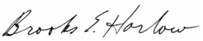 By: ____________________________Brooks E. Harlow (WSBA #11843)Todd B. LantorMarc Paul8300 Greensboro Drive, Suite 1200McLean, Virginia 22102					(703) 584-8680					bharlow@fcclaw.comCounsel for Budget PrePay, Inc.In the Matter of the Petition ofBUDGET PREPAY, INC. For Limited Designation as an Eligible Telecommunications Carrier and for Waiver of Certain Requirements in 480-123-030Docket No. UT-111570